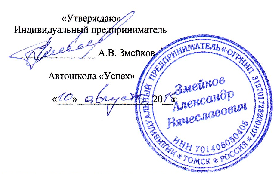 Положение об оказании платных образовательных услугах.1. ОБЩИЕ ПОЛОЖЕНИЯ 1.1. Настоящее Положение, разработано в соответствии с Законами Российской Федерации "Об образовании", "О защите прав потребителей", Федеральным законом "О высшем и послевузовском профессиональном образовании", "Правилами оказания платных образовательных услуг" и другими нормативно-правовыми актами, регулирующими правоотношения, возникающие между потребителем и исполнителем при оказании платных образовательных услуг. 1.2. Понятия, используемые в настоящем Положении означают: "потребитель" - организация или гражданин, имеющие намерение заказать, либо заказывающие образовательные услуги для себя или несовершеннолетних граждан, либо получающие образовательные услуги лично; "исполнитель" – ИП Змейков А.В., оказывающий платные образовательные услуги по реализации программы профессиональной подготовки по направлению подготовки водителей автомобилей категории «В». 1.3. "Исполнитель", в соответствии с законодательством Российской Федерации, вправе осуществлять прием обучающихся на платной основе по договорам с юридическими и (или) физическими лицами. 1.4. "Исполнитель" самостоятельно решает вопросы по заключению договоров, определению обязательств сторон и иных условий, не противоречащих законодательству Российской Федерации. Платные дополнительные образовательные услуги могут быть оказаны только по желанию потребителя. Стоимость обучения за предоставление платных образовательных услуг устанавливаются ИП Змейков А.В. самостоятельно. Требования к оказанию образовательных услуг, в том числе к содержанию образовательных программ, специальных курсов, определяются по соглашению сторон и могут быть выше, чем это предусмотрено государственными образовательными стандартами. "Исполнитель" обязан обеспечить оказание платных образовательных услуг в полном объеме в соответствии с утвержденными программами, условиями договора об оказании платных образовательных услуг (далее именуется - договор). 2. ИНФОРМАЦИЯ ОБ ОБРАЗОВАТЕЛЬНОЙ ДЕЯТЕЛЬНОСТИ 2.1. Исполнитель до заключения договора предоставляет потребителю на русском языке достоверную информацию о себе и оказываемых платных образовательных услугах образовательной деятельности, обеспечивающую возможность их правильного выбора. Способ доведения информации до потребителя устанавливается исполнителем самостоятельно, за исключением случаев, когда он определяется законодательством Российской Федерации. При этом исполнитель обеспечивает доступность ознакомления с информацией (способы доведения информации до потребителя: объявления, буклеты, проспекты, информация на стендах, на сайте предоставление информации по требованию потребителя). Исполнитель доводит до заказчика информацию, содержащую следующие сведения: - наименование исполнителя;- место нахождения Согласно статье 54 ГК РФ место нахождения юридического лица определяется местом его государственной регистрации и указывается в его учредительных документах; лицензию на осуществление образовательной деятельности и другие документы, регламентирующие организацию образовательного процесса; - уровень и направленность реализуемых образовательных программ, формы и сроки их освоения; стоимость образовательных услуг, оказываемых за плату по договору и порядок их оплаты; - порядок приема и требования к поступающим; - форма документа, выдаваемого по окончании обучения; - образцы договоров об оказании платных образовательных услуг; - образовательные программы по соответствующим направлениям, учебные планы; - иные сведения, относящиеся к договору и соответствующей образовательной услуге. 3.  ПОРЯДОК ЗАКЛЮЧЕНИЯ ДОГОВОРА 3.1. Исполнитель обязан заключить договор при наличии возможности оказать запрашиваемую потребителем образовательную услугу. Исполнитель не вправе оказывать предпочтение одному потребителю перед другим в отношении заключения договора, кроме случаев, предусмотренных законом и иными нормативно-правовыми актами. 3.2. Договор заключается в письменной форме и содержит следующие сведения: - наименование организации; - исполнителя и место его нахождения (юридический адрес), сведения о лицензии на осуществление образовательной деятельности с указанием регистрационного номера и срока действия, а также наименования органа, их выдавшего; - фамилия, имя, отчество лица, выступающего от имени исполнителя, документ, на основании которого оно действует; - фамилия, имя, отчество, паспортные данные потребителя, его телефон и адрес, а при заключении договора с несовершеннолетним потребителем фамилию, имя, отчество, паспортные данные родителя или законного представителя несовершеннолетнего, его телефон и адрес; - уровень и направленность образовательных программ, - сроки оказания образовательных услуг, которые фиксируются в документах, регламентирующих образовательный процесс (лицензия, образовательные программы, учебные планы); - стоимость обучения, порядок оплаты, а также возможность возврата денег; - документ, какого уровня (степени) образования будет выдан обучающемуся после успешного освоения им соответствующих образовательных программ в установленном порядке; - порядок изменения и расторжения договора; - другие необходимые сведения, связанные со спецификой оказываемых образовательных услуг; 3.3. Договор составляется в двух экземплярах, один из которых находится у исполнителя, другой - у потребителя. 3.4. Потребитель обязан оплатить оказываемые образовательные услуги в порядке и в сроки, указанные в договоре. Потребителю в соответствии с законодательством Российской Федерации должен быть выдан документ, подтверждающий оплату образовательных услуг. 3.5. Стоимость оказываемых образовательных услуг в договоре определяется по соглашению между исполнителем и потребителем. 3.6. Односторонний отказ от исполнения договора возможен только в случаях, предусмотренных законом. Ответственность сторон по договору, должна соответствовать ГК РФ и отвечать требованиям Закона РФ "О защите прав потребителей". 3.6.1. Исполнитель оказывает образовательные услуги в порядке и в сроки, определенные договором. 3.6.2. За неисполнение либо ненадлежащее исполнение обязательств по договору исполнитель и потребитель несут ответственность, предусмотренную договором и законодательством Российской Федерации. 3.6.3. При обнаружении недостатков оказанных образовательных услуг, в том числе оказания их не в полном объеме, предусмотренном образовательными программами и учебными планами, потребитель вправе по своему выбору потребовать: а) безвозмездного оказания образовательных услуг, в том числе оказания образовательных услуг в полном объеме в соответствии с образовательными программами, учебными планами и договором;  б) соответствующего уменьшения стоимости оказанных образовательных услуг; в) возмещения понесенных им расходов по устранению недостатков оказанных образовательных услуг своими силами или третьими лицами. 3.6.4. Потребитель вправе отказаться от исполнения договора и потребовать полного возмещения убытков, если в установленный договором срок недостатки оказанных образовательных услуг не устранены исполнителем. Потребитель также вправе расторгнуть договор, если им обнаружены существенные недостатки оказанных образовательных услуг или иные существенные отступления от условий договора. 3.6.5. Если исполнитель своевременно не приступил к оказанию образовательных услуг или если во время оказания образовательных услуг стало очевидным, что оно не будет осуществлено в срок, а также в случае просрочки оказания образовательных услуг потребитель вправе по своему выбору: а) назначить исполнителю новый срок, в течение которого исполнитель должен приступить к оказанию образовательных услуг и (или) закончить оказание образовательных услуг; б) поручить оказать образовательные услуги третьим лицам за разумную цену и потребовать от исполнителя возмещения понесенных расходов; в) потребовать уменьшения стоимости образовательных услуг; г) расторгнуть договор. 3.6.6. Потребитель вправе потребовать полного возмещения убытков, причиненных ему в связи с нарушением сроков начала и (или) окончания оказания образовательных услуг, а также в связи с недостатками оказанных образовательных услуг. 3.7. Вопросы, не урегулированные настоящим Положением об оказания платных образовательных услуг, разрешаются в соответствии с действующим законодательством Российской Федерации. Положение составил ИП Змейков А.В.